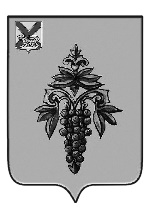 ДУМАЧУГУЕВСКОГОМУНИЦИПАЛЬНОГО ОКРУГАР Е Ш Е Н И ЕОб утверждении стратегии социально-экономического развития Чугуевского муниципального округа Приморского краяна 2022 -2030 годыПринято Думой Чугуевского муниципального округа«30» ноября 2022 годаСтатья 1.Утвердить Стратегию социально-экономического развития Чугуевского муниципального округа Приморского края на 2022 -2030 годы (прилагается).Статья 2.Признать утратившим силу решение Думы Чугуевского муниципального района от 29 июля 2011 года № 129-НПА «Об утверждении стратегии социально-экономического развития Чугуевского муниципального района на период до 2025 года».Статья 3.Настоящее решение вступает в силу со дня его официального опубликования.Глава Чугуевскогомуниципального округа                                                                    Р.Ю. Деменев «01» декабря 2022 г.№ 428 – НПА 